COMITÉ EJECUTIVO DEL FONDO MULTILATERAL
  PARA LA APLICACIÓN DEL
  PROTOCOLO DE MONTREALOctogésima tercera Reunión
Montreal, 27 – 31 de mayo de 2019EXAMEN DEL RÉGIMEN DE COSTOS ADMINISTRATIVOS: ANÁLISIS, POR PAÍS, SOBRE LAS DEPENDENCIAS DE GESTIÓN DE PROYECTO, LOS PROYECTOS DE FORTALECIMIENTO INSTITUCIONAL Y LOS ORGANISMOS DE EJECUCIÓN, INCLUIDAS ACTIVIDADES Y FINANCIACIÓN EN EL MARCO DEL PROGRAMA DE ASISTENCIA AL CUMPLIMIENTO, LOS COSTOS DE UNIDAD CENTRAL Y OTROS ELEMENTOS DEL RÉGIMEN DE COSTOS ADMINISTRATIVOS, E INFORMACIÓN SOBRE LA VERIFICACIÓN INDEPENDIENTE A NIVEL NACIONAL (DECISIÓN 82/82 b))AntecedentesEn su 79ª reunión, el Comité Ejecutivo sopesó, conforme a la decisión 75/69 b), c) y d), elaborar un documento en el que se examinara el régimen de costos administrativos del Fondo Multilateral y el presupuesto de financiación de sus dependencias con objeto de servir para evaluar los costos administrativos para el trienio 2018-2020. Tras ello, el Comité Ejecutivo pidió a la Secretaría que, entre otras cosas, redactara para la 82ª reunión un documento sobre las obligaciones y costos relacionados con las dependencias de gestión de proyectos, analizando cómo tales costos y obligaciones se relacionan con: el fortalecimiento institucional (FI); el Programa de Asistencia al Cumplimiento del PNUMA; los fondos para la preparación de proyectos; los gastos de apoyo a las actividades de ejecución de proyectos y de verificación; así como el grado en el que los organismos delegan obligaciones administrativas en otras instituciones (decisión 79/41 f)). Como respuesta a la decisión 79/41 f), la Secretaría presentó un documento a la 82ª reunión en el que se recogía un análisis de las obligaciones y costos relacionados con las dependencias de gestión de proyectos y el grado en el que los organismos delegan obligaciones administrativas en otras instituciones.En las deliberaciones que siguieron, los miembros expresaron su aprecio por el documento, que favorecía la comprensión de aspectos relacionados con las dependencias de gestión de proyectos, en particular sobre la falta de un uso sistemático del Apéndice 5-A de los Acuerdos del Comité Ejecutivo sobre la ejecución de los planes de gestión de eliminación de HCFC para describir y definir claramente las funciones y responsabilidades de las dependencias de gestión de proyectos y las dependencias nacionales del ozono (DNO). No obstante, el Comité Ejecutivo pidió información adicional que permitiera comprender con claridad la diferencia entre las respectivas funciones y responsabilidades de la dependencia de gestión de proyectos y la DNO. Se sugirió que se preparase un análisis complementario más detallado sobre: la función de la dependencia de gestión de proyectos en relación con la DNO en la recopilación y presentación de datos con arreglo al artículo 7 del Protocolo; datos financieros sobre la financiación de las dependencias de gestión de proyectos en comparación con la financiación para el fortalecimiento institucional de las DNO, por país; el grado de armonización en la interacción entre las dependencias de gestión de proyectos y las DNO en el apoyo a la ejecución del PGEH; y que también proporcionara información sobre las funciones y responsabilidades de las dependencias de gestión de proyectos, las DNO y los organismos de ejecución; y el proceso de verificación y los costos conexos, como aportes para las futuras deliberaciones acerca de supervisión, verificación y presentación de informes sobre la ejecución de las actividades de eliminación de SAO. El Comité Ejecutivo pidió posteriormente a la Secretaría, entre otras cosas, que preparase para la 83ª reunión, en consulta con los organismos de ejecución, un documento en el que se proporcionase un análisis detallado, por país, sobre las dependencias de gestión de proyecto, los proyectos de fortalecimiento institucional y los organismos de ejecución, inclusive en relación con lo siguiente: actividades y financiación en el marco del Programa de Asistencia al Cumplimiento del PNUMA; los costos de unidad central del PNUD, la ONUDI y el Banco Mundial y otros elementos del régimen de costos administrativos; e información sobre la verificación independiente a nivel nacional; (decisión 82/82b)).La Secretaría ha preparado el presente documento de conformidad con la decisión 82/82 b)).Ámbito del documentoEste documento recoge un análisis adicional de la información que figura en el documento UNEP/OzL.Pro/ExCom/82/63, en concreto los elementos que se incluyen en la decisión 82/82 b), y una descripción de las obligaciones y costos en que se incurre en la ejecución de las actividades respaldadas por el Fondo.  El documento presenta un análisis, por país, fundamentándose en la información recolectada del examen de la etapa I de los planes de gestión de eliminación de HCFC (PGEH), solicitudes para FI.  Dicho análisis se fundamenta en un gran número de políticas-normativas y decisiones conexas a los elementos que se incluyen en la decisión 82/82 b), a saber, las dependencias de gestión de proyectos, los proyectos de FI, los organismos de ejecución (incluyendo al Programa de Asistencia al Cumplimiento del PNUMA y las dependencias centrales del PNUD, la ONUDI y el Banco Mundial), otros elementos del régimen de costos administrativos del Fondo, y las verificaciones acometidas en el marco de los PGEH.El presente documento se fundamenta también en las deliberaciones mantenidas con organismos bilaterales y de ejecución, tanto en las reuniones de coordinación entre organismos, incluida la más reciente celebrada en marzo de 2019, como bilateralmente con cada uno de los organismos.  El documento incorpora valiosísima información que facilitaron los organismos de ejecución en el pasado y específicamente para el presente documento.  La información se recoge resumida en el anexo I del presente documento.  La Secretaría toma nota, con reconocimiento, de las provechosas deliberaciones mantenidas con los organismos y de la información que los mismos han aportado. Obligaciones y costos relacionados con la decisión 82/82 b)Desde las fechas fundacionales del Fondo Multilateral en 1991, el Comité ha venido sometiendo a examen los costos administrativos de dicho Fondo.  En su 26ª reunión, el Comité Ejecutivo aprobó la definición de costos administrativos y la composición de los componentes admisibles de financiación para poder solicitar el reembolso de tales costos, diferenciándoles de los costos del proyecto conexos a la ejecución y gestión del mismo (decisión 26/41).  En 2001-2002, en el contexto de la planificación estratégica del Fondo Multilateral, el Comité Ejecutivo adoptó el planteamiento dirigido por el país, aprobándose mediante la decisión 35/5 la creación del Programa de Asistencia al Cumplimiento (CAP), y acordó facilitar costos incurridos por la dependencia central al PNUD, a la ONUDI y al Banco Mundial, tras reducir el régimen proporcional de ajuste de los gastos de apoyo al organismo.  Desde las fechas en las que se aprobaron los dos primeros PGEH en la 60ª reunión, las funciones y responsabilidades de las Oficinas Nacionales del Ozono, las Dependencias de ejecución y supervisión del proyecto y los organismos bilaterales y de ejecución han aumentado.  Además de aprobar los tramos de los PGEH que incluyan financiación destinada a las Dependencias de ejecución y supervisión del proyecto, el Comité Ejecutivo aprobó por separado la financiación para preparar las nuevas etapas de los PGEH; la preparación de la verificación del consumo de HCFC en países de bajo consumo; la renovación de proyectos FI (bianualmente) de conformidad con la decisión 74/51; los presupuestos del Programa de Asistencia al Cumplimiento, del PNUMA, y los presupuestos para el mismo, así como los gastos de la dependencia central del PNUD, la ONUDI y el Banco Mundial. El Cuadro 1 recoge un resumen de las funciones, responsabilidades y modalidades de financiación conexos a: el FI; las Dependencias de ejecución y supervisión del proyecto establecidas para ejecutar los PGEH; los organismos bilaterales y de ejecución encargados de la ejecución de los PGEH en el marco del Programa de Asistencia al Cumplimiento, del PNUMA; y las dependencias centrales del PNUD, la ONUDI y el Banco Mundial. Cuadro 1. Reseña de FI, las Dependencias de ejecución y supervisión del proyecto, los organismos bilaterales y de ejecución, el Programa de Asistencia al Cumplimiento, y las unidades centralesAnálisis desglosado por país sobre la dependencia de gestión de proyectos, FI y gastos de apoyo al organismoAl respecto del análisis pormenorizado por país solicitado en virtud de la decisión 82/82 b), la Secretaría examinó la etapa I de los PGEH (y sus Acuerdos conexos) de los 34 países que no son de bajo consumo, incluyendo a China, y una etapa I de los PGEH de los 29 países que sí son de bajo consumo, así como los proyectos de FI aprobados para estos países desde las fechas en las que se aprobaron los PGEH. La información empleada para el análisis incluyó:El número de años que duró la ejecución de la etapa I del PGEH, tal y como figura en el párrafo 1 y en el apéndice 2-A del Acuerdo firmado conjuntamente con el Comité Ejecutivo; se añadió un año de margen para poder llevar a cabo la terminación del PGEH, de conformidad con el párrafo 14 de dicho Acuerdo;El costo total del PGEH (incluidos los gastos de apoyo al organismo) como figura en el apéndice 2-A del Acuerdo.  El costo representa los costos acumulados del proyecto y los gastos acumulados de apoyo al organismo en el caso de que el PGEH se ejecute con la ayuda de más de un organismo;Los presupuestos aprobados para la dependencia de gestión de proyectos se extrajeron del documento del proyecto en el que se recoge la etapa I general del PGEH presentado a la consideración del Comité Ejecutivo; los gastos anuales de la dependencia de gestión de proyectos se calculan dividiendo el total de la dependencia de gestión de proyectos por el número de años de ejecución de la etapa I del PGEH; yEl costo de FI representa el costo total acumulado de todas las renovaciones de FI aprobadas por el Comité Ejecutivo desde el año en que se aprobó la etapa I del PGEH; el FI anual se calcula dividiendo el costo total agregado de FI por el número de años que duró la ejecución de la etapa I del PGEH.Países que no son de bajo consumoEl Cuadro 2 presenta la información de 34 países que no son de bajo consumo seleccionada para el análisis representativo.Cuadro 2. Información atinente a 34 países que no son de bajo consumo empleados para el análisis solicitado, conforme a la decisión 82/82 b)Las observaciones que siguen emanan de los datos del Cuadro 2:En lo que respecta a los 33 países que no son de bajo consumo, excluyendo a China, los gastos medios de apoyo al organismo representaron el 7,38 por ciento del costo total del proyecto.  Los gastos de apoyo al organismo por encima del 7,5 por ciento de los costos totales se deben a la participación de los organismos bilaterales y al PNUMA en la ejecución del proyecto;La financiación media acumulada para las dependencias de ejecución y supervisión del proyecto representan el 4,77 por ciento de los costos totales del proyecto.  La financiación para las dependencias de ejecución y supervisión del proyecto no se solicitó en la etapa I de los PGEH para Bangladesh y Paquistán, al tiempo que la financiación para las dependencias de ejecución y supervisión del proyecto de la República Democrática del Congo, Kenia, Panamá, Perú y las Filipinas fue del 10 por ciento, o más de costo total del proyecto o incluso superior;El volumen de financiación aprobado por las dependencias de ejecución y supervisión del proyecto lo revisó la Secretaría en la fecha en que se presentó la etapa I del PGEH a la aprobación del Comité Ejecutivo.  Los volúmenes de financiación fueron conexos al número de personas de actividad técnica y administrativa de la plantilla que fue necesario para las actividades y sectores incluidos, el número de empresas a convertir y su distribución sectorial y geográfica, así como las actividades relativas al sector de servicio y mantenimiento de equipos de refrigeración.  Los países que operan al amparo del artículo 5 con mayor financiación para la dependencia de gestión de proyectos, en comparación con el costo total del PGEH se encontraban ejecutando, mayormente, actividades relacionadas con el sector de servicio y mantenimiento;Varios de los 33 países que figuran en el análisis y que operan al amparo del artículo 5 recibieron financiación para convertir las empresas de fabricación con HCFC a guisa de proyectos autónomos para su aprobación de su etapa I (por ejemplo, Argelia, Argentina, Bangladesh, Colombia, República Dominicana, Egipto, Jordania, México, Marruecos, Paquistán, Filipinas, Arabia Saudita y Turquía).  Estos proyectos autónomos no incluyeron financiación para las dependencias de ejecución y supervisión del proyecto (asistencia técnica, apoyo de asesoría y actividades de capacitación, por ejemplo, podrían también considerarse como actividades de asistencia técnica conexas al proyecto, y forman parte de los costos del proyecto).  La mayor parte de estos proyectos se encontraban y en curso en las fechas en las que se introdujeron en la etapa I de los PGEH;No todos los países que operan al amparo del artículo 5 presentan solicitudes de financiación para la renovación de los FI cada dos años.  Por ejemplo, la más reciente solicitud de financiación de FI la presentó Marruecos en la 59ª reunión.  No se ha aprobado financiación para FI desde las fechas en las que Sudáfrica fue reclasificada como país que opera al amparo del artículo 5; El total acumulado de financiación FI aprobado para los 33 países que operan al amparo del artículo 5 (excluyendo China) alcanzó un total de 24 719 226 $EUA, lo que representa un 11,2 por ciento de los costos acumulados de los PGEH. La financiación anual acumulada para FI, de 3 232 443 $EUA, fue aproximadamente tres veces más elevada que la financiación anual acumulada para la dependencia de gestión de proyectos, que fue de 1 386 271 $EUA;En el caso del PGEH para China, los gastos acumulados de apoyo al organismo representaron un 7,35 por ciento de los costos totales acumulados correspondientes a la etapa I del PGEH, mientras que los costos acumulados de la dependencia de gestión de proyectos representó un 5,71 por ciento del total de costos acumulados de la etapa I del PGEH.  La financiación total de FI para China desde las fecha en las que se aprobó la etapa I del PGEH alcanzaron los 1 778 400 $EUA, lo que representa el 0,66 por ciento del costo total del PGEH y el 11,54 por ciento del costo total de la dependencia de gestión de proyectos; yEn el Cuadro 1 se recoge un resumen de las actividades ejecutadas en el marco de proyectos de FI, actividades que son diferentes a las correspondientes a las de la dependencia de gestión de proyectos.  En lo tocante al análisis solicitado de conformidad con la decisión 82/82 b), en el anexo II del presente documento se recoge un resumen de las actividades de FI realizadas en el marco de la implantación en curso en los 33 países que no son de bajo consumo y se enumeran en el Cuadro 2 (tomando nota de que la financiación de FI no ha sido aprobada para Sudáfrica).  Esta información se ha extraído de los respectivos programas de trabajo de los organismos de ejecución aprobados por el Comité Ejecutivo.Países que son de bajo consumoEn el caso de la mayoría de los países que son de bajo consumo, la etapa I de sus PGEH relativos a la reducción del consumo de HCFC (mayormente HCFC-22) se dedicó exclusivamente al servicio y mantenimiento de equipos de refrigeración y de climatización.  El Comité Ejecutivo acordó que los PGEH recibieran los volúmenes de financiación más elevados fundamentándose en el consumo básico de referencia de HCFC para alcanzar el cumplimiento (decisión 60/44 f) xii) y decisión 74/50 c) xii)).El Cuadro 3 recoge información de 29 países que son de bajo consumo seleccionados para el análisis representativo.Cuadro 3. Información procedente de 29 países que son de bajo consumo empleada para el análisis solicitado en virtud de la decisión 82/82 b) La siguiente observación se deriva de los datos recogidos en el Cuadro 2:En el caso de todos los 29 países analizados que son de bajo consumo, los gastos medios de apoyo al organismo representaron un 9,17 por ciento del costo total del proyecto.  Estos costos indican el alto grado de asistencia aportado por los organismos bilaterales, y especialmente, por el PNUMA, en la implantación de los PGEH en países que son de bajo consumo;La financiación media acumulada para las dependencias de ejecución y supervisión del proyecto representa un 10,06 por ciento de los costos totales de los proyectos, y varía considerablemente, yendo de países que no solicitaron financiación (Armenia, Bosnia y Herzegovina y Macedonia del Norte) hasta otros que solicitaron más del 20 por ciento (Somalia).  Conforme a las decisiones del Comité Ejecutivo, la financiación de las dependencias de gestión de proyectos forma parte de la máxima financiación permitida para las actividades de PGEH relativas al sector de servicio y mantenimiento de países que son de bajo consumo;Los proyectos de FI para Montenegro y Macedonia del Norte se incluyeron en la financiación aprobada para la etapa I de los PGEH, y, por ende, no se incluyeron en el Cuadro 3; El total acumulado de financiación de FI aprobada para 27 países que operan al amparo del artículo 5 (excluyendo Montenegro y Macedonia del Norte) ascendió a 8 483 556 $EUA, lo que representa casi el 50 por ciento del costo acumulado de los PGEH.  La financiación de FI anual acumulada de 935 134 $EUA fue aproximadamente de siete veces superior a la financiación anual acumulada para la dependencia de gestión de proyectos, que fue de 137 005 $EUA.  De ello se desprende el activo papel que juegan las Oficinas Nacionales del Ozono en países que son de bajo consumo a la hora de implantar los PGEH; y De forma similar al caso de los países que no son de bajo consumo, en el anexo III del presente documento se recoge un resumen de las actuales actividades de FI en curso de ejecución en los 27 países que son de bajo consumo y que se enuncian en el Cuadro 3.  Las actividades de verificación se llevan a cabo con una financiación especial aprobada para esos países.Observaciones de la SecretaríaTodas las actividades presentadas en busca del apoyo del Fondo Multilateral, incluidos los PGEH y los planes de gestión de eliminación del consumo en el sector de producción de HCFC (las dependencias de gestión de proyectos es uno de los componentes del costo); los proyectos de FI; los procesos de verificación para países que son de bajo consumo (financiado desde fuera del marco del PGEH); el CAP; y los costos de las dependencias centrales del PNUD, la ONUDI y el Banco Mundial, y de los costos de apoyo a los organismos bilaterales y de ejecución, se dirigen y gestionan conforme a las decisiones del Comité Ejecutivo.  Las solicitudes de financiación para los tramos de financiación de los PGEH y de la renovación de los FI facilitan datos generales e información sobre la marcha de las actividades, las funciones y responsabilidades de los organismos de ejecución, las Dependencias Nacionales del Ozono y las Dependencias de ejecución y supervisión de proyectos, así como de los costos conexos a sus funciones y responsabilidades.  En aquellos países que operan al amparo del artículo 5 sin presupuesto para la Dependencia de gestión de proyectos en el marco de los PGEH, la Dependencia Nacional del Ozono constituye un eje central para la ejecución de todas las actividades, incluyendo la notificación de los datos del programa de país y de los datos en virtud del artículo 7.  Los informes sobre la marcha de las actividades incluyen indicadores verificables del desempeño, siendo el principal objetivo que cada país cumpla con sus obligaciones para con el Protocolo de Montreal y los objetivos especificados en su Acuerdo con el Comité Ejecutivo.Todas las propuestas quedan sujetas al análisis general y detallado de la Secretaría, incluyendo la notificación financiera y la supervisión, antes de pasar a presentarlas a la consideración y decisión del Comité Ejecutivo.  En dicho análisis se sopesa el riesgo de solape en las funciones y obligaciones de las diferentes partes interesadas y los costos conexos a las actividades y supervisión del proyecto, y se concluye que no existe una doble contabilidad y que el riesgo de que los costos aumenten sin control es bien limitado o no existe. Los organismos bilaterales y de ejecución están sometidos a medidas de gestión y de desempeño, que se reseñan en los documentos de los proyectos, facilitando así la redacción de informes periódicos sobre la marcha de las actividades y los desembolsos, contratándolos con los desembolsos que se procesen, y qué solicitudes de financiación de tramo de PGEH y fase de FI están preparadas y listas para su presentación. RecomendacionesEl Comité Ejecutivo puede estimar oportuno tomar nota del análisis del régimen de costos administrativos, por país, sobre las dependencias de gestión de proyecto, los proyectos de fortalecimiento institucional y los organismos de ejecución, incluidas actividades y financiación en el marco del programa de asistencia al cumplimiento, los costos de unidad central y otros elementos del régimen de costos administrativos, e información sobre la verificación independiente a nivel nacional (decisión 82/82 b)), tal y como se recogen en el documento UNEP/OzL.Pro/ExCom/83/39.Anexo INACIONESUNIDASNACIONESUNIDASEP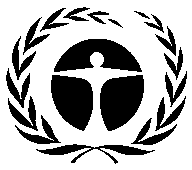 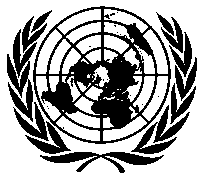 Programa de lasNaciones Unidaspara el Medio AmbienteDistr.GENERALUNEP/OzL.Pro/ExCom/83/394 de mayo de 2019ESPAÑOL ORIGINAL: INGLÉSFuente de financiaciónFunciones y responsabilidadesModalidades de financiaciónFIEn la práctica totalidad de los países que operan al amparo del artículo 5 y que reciben el apoyo del Fondo Multilateral, la Dependencia Nacional del Ozono coordina la ejecución de las actividades atinentes al cumplimiento del Protocolo de Montreal, y el cumplimiento de los compromisos de eliminación a los que se ha obligado el país, los cuales se incluyen en su Acuerdo firmado conjuntamente con el Comité Ejecutivo.  Respaldada por el apoyo de los organismos bilaterales y de ejecución, la capacidad de la Dependencia Nacional del Ozono queda reforzada mediante la financiación para FI a fin de llevar a cabo una serie de actividades, a saber:Preparación de la estrategia nacional con miras a la eliminación de SAO, que con frecuencia se coordina con las partes interesadas, y en consulta con un Comité Nacional del Ozono.Facilitar la ratificación de las enmiendas al Protocolo de Montreal.Promulgación y entrada en vigor y funcionamiento de la legislación y reglamentos reguladores para el control y supervisión de substancias.Gestión de la recolección, análisis y presentación de los informes de datos de consumo y de producción en virtud del artículo 7 y de informes sobre la marcha de las actividades relativos a la ejecución del programa de país.Coordinación de las partes interesadas, por ejemplo, instituciones gubernamentales, autoridades aduaneras, importadores/exportadores y comerciantes, sectores y asociaciones sectoriales y comerciales, centros de capacitación, y organizaciones no gubernamentales (ONG)Vínculo de las autoridades gubernativas con el Comité, la Secretaría, y los organismos.Integración en los planes nacionales de las cuestiones atinentes a la protección del ozono.Incremento del grado de concienciación de las partes interesadas, incluyendo al público.La financiación se repone cada dos años, tras recibirse un informe sobre la marcha de las actividades de los dos años anteriores y un plan of acción para los dos años próximos.Sus presupuestos para FI cubren el pago de los salarios de la plantilla de personal y los gastos de funcionamiento de las oficinas de la dependencia del ozono Gastos de apoyo al organismo de 7,0 por ciento blindados para proteger los FI por cuenta del PNUD, la ONUDI y el Banco Mundial; los gastos de apoyo al organismo no se aplican a los proyectos de FI respaldados por el PNUMA.Dependencias de gestión de proyectos  respecto de los PGEHLa implantación cotidiana de los proyectos con inversión (donde corresponda), programas de capacitación, asistencia técnica y actividades de incremento del grado de concienciación incluidos en los PGEH aprobados.La Dependencia de gestión de proyectos facilita el apoyo a la Dependencia Nacional del Ozono y al perito comprobador independiente durante el proceso de verificación (por ejemplo, reuniones con las partes interesadas, coordinación para la recogida de datos, y aporte de contribuciones respecto de las conclusiones de los exámenes).La Dependencia de gestión de proyectos, que por lo general se encuentra bajo la supervisión de la Dependencia Nacional del Ozono, asume la función de de coordinar las partes interesadas no gubernamentales o algunos departamentos o ministerios gubernamentales, asociaciones industriales, institutos de investigación, oficinas normales, institutos de capacitación, y oficinas de estadística que se ocupan de la implantación de las actividades del plan de gestión de eliminación de HCFC.Si bien la responsabilidad principal por la recogida de datos, análisis y notificación sigue siendo de la Dependencia Nacional del Ozono, hay algunos casos en los que la Dependencia de gestión de proyectos  participa en la recolección y análisis de los datos de consumo atinentes a las substancias controladas conexas a la ejecución de los PGEHLa financiación se aporta en función del volumen de financiación general para los PGEH, habida cuenta del tipo de actividades a ejecutar durante las etapas de los PGEH.El nivel de financiación de la Dependencia de gestión de proyectos  que se recomienda se atiene a los principios que siguen, a saber:En el caso de los países que no son de bajo consumo, la financiación se calcula en una media del 5 por ciento, no debiendo exceder un nivel máximo del 10 por ciento  del volumen de financiación total solicitado para el  PGEH; y En el caso de los países que sí son de bajo consumo, la supervisión y coordinación del proyecto se integra como parte de la financiación admisible correspondiente cada país de bajo consumo, sin que la asignación supere el 20 por ciento de esta financiación total en cada etapa del PGEHA diferencia de FI, el país goza de la flexibilidad para reasignar la financiación aprobada para las Dependencia de gestión de proyectos a fin de que realicen actividades de eliminación.  Sin embargo, los desembolsos para la Dependencia de gestión de proyectos por parte del organismo de ejecución habrán de alcanzar el máximo del volumen de financiación aprobado.Organismos bilaterales / de ejecuciónLas funciones y responsabilidades de los organismos bilaterales y de ejecución respecto de los PGEH se describen en el apéndice 6 del Acuerdo.  Se incluye en ellas:El organismo director o principal: cerciorándose del desempeño y de la verificación financiera de conformidad con los Acuerdos y con los procedimientos y prescripciones internos específicos (exceptuando en China, donde la verificación de los desempeños la efectúa el Banco Mundial); preparación de los informes sobre la marcha de las actividades de los anteriores tramos de financiación y planos de acción para el próximo tramo de financiación; verificación independiente de que los objetivos de eliminación se han cumplido y de que las actividades relativas al tramo en cuestión se han culminado; cumplimiento de las prescripciones de notificación de los informes sobre la marcha de las actividades y los planes generales; cerciorándose de que los peritos técnicos independientes efectúan los exámenes técnicos; realización de las misiones de supervisión; cerciorándose de que el mecanismo en vigor y funcionamiento permite la ejecución eficaz y transparente del plan de eliminación y de la notificación precisa de los datos; así como de las políticas-normativas, gestión y apoyo técnico.Organismo cooperante: provisión de asistencia en las políticas-normativas, gestión y apoyo técnico cuando se requiera, como es el caso del párrafo 1 m) del apéndice 5-A; ejecución y evaluación de las actividades financiadas por el organismo cooperante al tiempo que se remite al organismo director para asegurar la secuencia coordinada de las actividades; y lograr un consenso con el organismo director de la ejecución respecto de los arreglos de planificación, coordinación y notificación para facilitar la implantación del plan.Verificación: Además de servir para confirmar el cumplimiento con los objetivos de consumo/producción estipulados en los acuerdos plurianuales, las verificaciones independientes del consumo y producción de HCFC han sido una herramienta útil para ayudar a los países que operan al amparo del artículo 5 a mejorar sus sistemas de concesión de cuotas y licencias para la importación y exportación de HCFC y los procedimientos para gestionarlos de forma fiable.  Los informes de verificación son responsabilidad del organismo director de la ejecución de los PGEH y son de obligado cumplimiento para todos los países que no son de bajo consumo, al tiempo que en lo tocante a los países que sí son de bajo consumo, cada año se selecciona una muestra del 20 por ciento ellos para someterlos a verificación.En el caso del PNUD, la ONUDI y el Banco Mundial, los gastos de apoyo al organismo varían desde un 6,5 hasta un 9,0 por ciento  en función del tipo y costo del proyecto.En el caso de los organismos bilaterales y del PNUMA, los gastos de apoyo al organismo varían del 11 al 13 por ciento  en función del costo del proyecto.Los costos conexos a las verificaciones en el caso de los países que no son de bajo consumo quedan, por lo general, cubiertos por los gastos de apoyo al organismo de los organismos directores de la ejecución, mientras que los gastos de verificación incurridos en países que son de bajo consumo los aprueba el Comité Ejecutivo.CAP- PNUMAEl PNUMA coordina el CAP (el Programa de Asistencia al Cumplimiento), que es un mecanismo regional destinado a crear capacidad para fomentar el intercambio de información, experiencias y conocimientos técnicos a fin de poder cumplir los compromisos estipulados en el Protocolo de Montreal, notificar datos, adoptar y ejecutar políticas-normativas, adoptar tecnologías, y fortalecer Oficinas Nacionales del Ozono.  El CAP tiene una función fundamental a la hora de ayudar a los países que operan al amparo del artículo 5 a preparar y presentar los datos de programa de país y los datos en virtud del artículo 7 a las Secretarías del Ozono y del Fondo, respectivamente.El Programa de Asistencia al Cumplimiento (CAP) también:Facilita asistencia especial al cumplimiento, respuestas a las pesquisas y capacitación a las Oficinas Nacionales del Ozono, así como facilita la ejecución. Crea capacidad, provisión de impartición de capacitación, información y servicios de apoyo para fortalecer la capacidad nacional de las partes interesadas (por ejemplo, funcionarios de aduanas, técnicos en equipos de refrigeración, asociaciones de refrigeración), con objeto de crear y asentar el entorno de apoyo a la implantación del Protocolo.Es un medio de cooperación Sur-Sur y Norte-Sur para posibilitar la cooperación entre dos o más países al respecto de retos de política normativa o de carácter técnico específicos a la implantación del Protocolo.Un Centro de servicio mundial para el intercambio de información, comunicación y educación que aporta publicaciones, servicios en línea y herramientas que pueden utilizarse en apoyo de los objetivos del Protocolo.Facilita servicios de asistencia al cumplimiento específicos a países para abordar las necesidades de cumplimiento individual de cada uno de ellos, que  también articulan las Oficinas Nacionales del Ozono.El presupuesto para el CAP se aprobó por primera vez en 2002.  Cada año se presentan, a la consideración del Comité Ejecutivo, peticiones de financiación del presupuesto del CAP (incluyendo el 8 por ciento de los gastos de apoyo al organismo).  Las solicitudes incluyen un informe completo sobre la marcha de las actividades ejecutadas en el ejercicio anterior, un informe financiero sobre los desembolsos y un programa de trabajo para el siguiente año. Los saldos de los presupuestos del CAP se reembolsan al Fondo Multilateral anualmente La Secretaría examina las solicitudes y aporta una recomendación al su respecto.Dependencias centralesEl PNUD, la ONUDI y el Banco Mundial han creado una dependencia central que facilita experiencia y ejecución congruentes de las actividades del Protocolo en países que operan al amparo del artículo 5 Las obligaciones de la dependencia central incluyen:Recoger, examinar y cualificar previamente las solicitudes de financiación de proyectos.Tratar con los Gobiernos y establecer acuerdos jurídicos.Preparar las propuestas de proyectos.Asignación y colocación de asesores en los emplazamientos de los proyectos.Presentar y seguir el curso de las propuestas de proyecto presentadas a la aprobación del Comité Ejecutivo.Coordinarse con la Secretaría del Fondo en lo tocante a diferentes actividades.Preparar los acuerdos de ejecución y los mandatos  para los subcontratistas.Movilizar a los equipos de ejecución para los proyectos de financiación ya aprobada, siguiendo los mecanismos adecuados de licitación y evaluación.Procesar documentos contractuales y contables conexos a los proyectos aprobados.Notificar los resultados y el programa de los proyectos (preparar informes sobre la marcha de las actividades y la terminación de proyectos).Preparar planes administrativos fundamentados en las comunicaciones mantenidas con los gobiernos al respecto de sus necesidades y prioridades.Preparar informes sobre la marcha de las actividades financieras.Seguir la situación sobre la implantación, incluyendo las visitas al país de haber evidencias de demoras indebidas o dificultadas.Facilitar aportaciones a la Secretaría con ponencias sobre políticas-normativas y cuestiones, según sea necesario.Participar en las reuniones del Comité Ejecutivo, y de la Secretaría.Se aprobaron por primera vez desde 2003 las solicitudes de financiación de los gastos de la dependencia central.Se presentaron las solicitudes de financiación de los gastos de la dependencia central a la consideración del Comité Ejecutivo.  La Secretaría las examinó y facilitó una recomendación.  Los saldos de los gastos de dependencia central, por ejemplo, para el Banco Mundial, se reembolsan al Fondo Multilateral.Los gastos de la dependencia central se utilizan para: los considerables gastos directos de la plantilla operativa, entre otras cosas, instalaciones y equipo, así como servicios a programas (por ejemplo, movilización de recursos, evaluación y gestión); y gastos indirectos para, entre otras cosas, la administración central de recursos humanos, financieros y de tecnología de la información; y las obligaciones jurídicas.País№ de añosGastos de PGEH ($EUA)Gastos de PGEH ($EUA)Gastos de PGEH ($EUA)% de apoyo $Dependencia de gestión de proyectos   ($EUA)Dependencia de gestión de proyectos   ($EUA)% Dependencia de gestión de proyectos  $Costo de FI ($EUA)Costo de FI ($EUA)País№ de añosTotalProyectoApoyo% de apoyo $TotalAnual% Dependencia de gestión de proyectos  $TotalAnualAnálisis de 33 países que no son de bajo consumo, excluyendo a ChinaAnálisis de 33 países que no son de bajo consumo, excluyendo a ChinaAnálisis de 33 países que no son de bajo consumo, excluyendo a ChinaAnálisis de 33 países que no son de bajo consumo, excluyendo a ChinaAnálisis de 33 países que no son de bajo consumo, excluyendo a ChinaAnálisis de 33 países que no son de bajo consumo, excluyendo a ChinaAnálisis de 33 países que no son de bajo consumo, excluyendo a ChinaAnálisis de 33 países que no son de bajo consumo, excluyendo a ChinaAnálisis de 33 países que no son de bajo consumo, excluyendo a ChinaAnálisis de 33 países que no son de bajo consumo, excluyendo a ChinaAnálisis de 33 países que no son de bajo consumo, excluyendo a ChinaAfganistán 11757 655679 10178 55411,5766 8696 0799,85642 00058 364Argelia 92 146 0621 993 331152 7317,66150 00016 6677,53257 40028 600Argentina911 597 59310 775 154822 4397,63400 00044 4443,711 420 746157 861Bahréin133 033 8142 808 985224 8298,00165 00012 6925,87230 00017 692Bangladesh101 692 3051 556 074136 2318,75---426 40042 640Brasil621 027 38819 417 8661 609 5228,29950 000158 3334,89800 280133 380Chile61 936 3061 786 455149 8518,39102 43317 0725,73798 434133 072Colombia77 338 5946 821 483517 1117,58336 36348 0524,931 179 568168 510República Democrática del Congo8527 150475 00052 15010,9860 0007 50012,63149 54018 693República Dominicana101 826 1921 696 225129 9677,66100 00010 0005,90746 89174 689Ecuador 112 576 8122 393 159183 6537,67126 00011 4555,27226 30520 573Egipto109 164 4148 520 815643 5997,55667 00066 7007,831 269 475126 948India522 969 34421 994 490974 8544,431 020 000204 0004,641 224 194244 839Indonesia913 661 13612 692 684968 4527,63450 00050 0003,551 236 880137 431República Islámica del Irán910 869 3279 994 338874 9898,75390 00043 3333,90791 21087 912Jordania93 579 9643 329 317250 6477,53100 00011 1113,00819 17191 019Kenia71 009 000900 000109 00012,1190 00012 85710,00497 46871 067Líbano82 682 2422 495 109187 1337,50232 30029 0389,31707 21088 401Libia52 042 4621 908 843133 6197,004 0008000,21329 27965 856Malasia710 306 5309 587 470719 0607,50600 00085 7146,261 274 520182 074México1119 421 17718 066 2111 354 9667,50242 00022 0001,341 558 570141 688Marruecos91 383 2461 286 74096 5067,5080 0008 8896,2200Nigeria75 309 2424 938 830370 4127,50356 63450 9487,221 445 600206 514Paquistán75 881 7135 448 849432 8647,94---1 248 037178 291Panamá6364 561335 54529 0168,6539 0006 50011,62681 720113 620Perú6310 111282 67127 4409,7150 0008 33317,69304 40350 734Filipinas 72 495 9652 295 000200 9658,76230 00032 85710,02998 211142 602Arabia Saudita1014 421 06613 420 9711 000 0957,45500 00050 0003,73200 00020 000Sudáfrica106 990 9056 533 556457 3497,00420 00042 0006,4300Tailandia 819 394 41218 108 6301 285 7827,101 276 633159 5797,051 234 138154 267Túnez61 966 2091 800 195166 0149,22150 00025 0008,33247 27041 212Turquía915 263 96414 223 5401 040 4247,31500 00055 5563,521 112 800123 644Viet Nam69 809 3979 125 020684 3777,50532 57288 7625,84661 506110 251Total233 756 258217 691 65716 064 6017,3810 386 8041 386 2714,7724 719 2263 232 443ChinaCoord. Nacional6387 000360 00027 0007,5023 4003 9006,50Espumas de poliuretano (PU) 678 303 87073 000 0005 303 8707,273 650 000608 3335,00Espumas de poliestireno extruido653 670 86050 000 0003 670 8607,342 807 000467 8335,61Refrigeración comercial e industrial 665 396 90061 000 0004 396 9007,213 965 000660 8336,50Refrigeración y climatización680 432 15075 000 0005 432 1507,244 236 550706 0925,65Disolventes65 362 5005 000 000362 5007,25325 00054 1676,50Servicio mantenimiento66 278 4005 640 000638 40011,32400 00066 6677,09Total289 831 680270 000 00019 831 6807,3515 406 9502 567 8255,711 778 400296 400País№ de añosCosto del PGEH ($EUA)Costo del PGEH ($EUA)Costo del PGEH ($EUA)% deapoyo $Costo de la dependencia de gestión de proyectos  ($EUA)Costo de la dependencia de gestión de proyectos  ($EUA)%Dependencia de gestión de proyectos $Costo de FI ($EUA)Costo de FI ($EUA)País№ de añosTotalProyectoApoyo% deapoyo $TotalAnual%Dependencia de gestión de proyectos $TotalAnual Albania11346 750315 00031 75010,0850 0004 54515,87497 95245 268Angola7191 840176 00015 8409,0036 0005 14320,45575 23282 176Armenia7649 121601 83847 2837,86---667 20095 314Barbados9312 880280 00032 88011,7420 0002 2227,14299 52033 280Bolivia (Estado plurinacional de)11347 130315 00032 13010,2033 5003 04510,63258 68423 517Bosnia y Herzegovina101 023 170953 28469 8867,33---312 69231 269Botswana7616 000560 00056 00010,0030 0004 2865,36100 06114 294Burkina Faso12702 300630 00072 30011,48120 00010 00019,05309 91525 826Eritrea10232 500210 00022 50010,7117 0001 7008,10145 00014 500Etiopia10350 350315 00035 35011,2230 0003 0009,52145 00014 500Georgia11538 468500 90037 5687,5041 1003 7368,21267 00124 273Guatemala11480 606442 13738 4698,7066 5006 04515,04159 74414 522Haití10312 516280 00032 51611,6123 4672 3478,38128 00012 800Honduras 11691 000630 00061 0009,6890 0008 18214,29145 00013 182República Democrática Popular de Lao11316 400280 00036 40013,0014 4001 3095,14290 00026 364Montenegro11434 838404 50030 3387,5031 5002 8647,79-Namibia161 009 000900 000109 00012,11100 0006 25011,11205 00012 813Niger10617 125560 00057 12510,2045 0004 5008,04234 82823 483Macedonia del Norte121 107 2501 030 00077 2507,50----Omán6471 354434 12037 2348,5840 0006 6679,21293 03948 840Catar91 243 0001 150 90792 0938,0090 00010 0007,82113 92012 658Senegal11693 637630 00063 63710,1060 0005 4559,52693 58063 053Serbia121 050 408973 26077 1487,9345 0003 7504,62430 66435 889Somalia10337 050315 00022 0507,0066 0006 60020,95145 00014 500Sudán91 564 8171 456 341108 4767,4550 0005 5563,43665 12273 902Turkmenistán12700 954652 05048 9047,5030 0002 5004,6077 0006 417Uruguay6408 504380 00428 5007,5082 00013 66721,58687 648114 608Zambia11350 350315 00035 35011,2250 0004 54515,87150 52013 684Zimbabwe111 163 0881 038 818124 27011,96100 0009 0919,63486 23444 203Total18 262 40616 729 1591 533 2479,171 361 467137 00510,068 483 556935 134